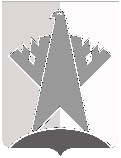 ДУМА СУРГУТСКОГО РАЙОНАХанты-Мансийского автономного округа - ЮгрыРЕШЕНИЕ«13» марта 2020 года                                                                                                          № 836-нпа    г. СургутВ соответствии с главой 32 Налогового кодекса Российской Федерации Дума Сургутского района решила:Внести в решение Думы Сургутского района от 25 ноября 2014 года 
№ 611-нпа «О налоге на имущество физических лиц» следующие изменения:абзац шестой подпункта 1 пункта 2 решения изложить в следующей редакции:«хозяйственных строений или сооружений, площадь каждого из которых не превышает 50 квадратных метров и которые расположены на земельных участках для ведения личного подсобного хозяйства, огородничества, садоводства или индивидуального жилищного строительства;»;подпункт 2 пункта 2 решения изложить в следующей редакции:«2) в отношении объектов налогообложения, включённых в перечень, определяемый в соответствии с пунктом 7 статьи 378.2 Налогового кодекса Российской Федерации, в отношении объектов налогообложения, предусмотренных абзацем вторым пункта 10 статьи 378.2 Налогового кодекса Российской Федерации, а также в отношении объектов налогообложения, кадастровая стоимость каждого из которых превышает 300 миллионов рублей:1,0 процент при исчислении налога за налоговый период 2020 года; 1,5 процента при исчислении налога за налоговый период 2021 года; 2,0 процента за налоговый период 2022 года и последующие налоговые периоды;»;3) в пункте 3 решения слово «части» заменить словом «отношении»;4) пункт 4 решения признать утратившим силу;5) пункт 5 решения изложить в следующей редакции:«5.	Налоговые льготы, установленные пунктом 3 настоящего решения, предоставляются налогоплательщикам по основаниям и в порядке, предусмотренным статьёй 407 Налогового кодекса Российской Федерации.»;6)	пункты 6, 8, 9, 10, 11, 12 решения признать утратившими силу.2.	Решение вступает в силу не ранее чем по истечении одного месяца после его официального опубликования и распространяется на правоотношения, возникшие с 01 января 2020 года.О внесении изменений в решение Думы Сургутского района от 25 ноября 2014 года № 611-нпа «О налоге на имущество физических лиц»Председатель Думы Сургутского районаА.П. Сименяк«13» марта 2020 годаГлава Сургутского районаА.А. Трубецкой «13» марта 2020 года